ฟอร์ม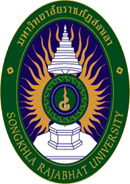 แผนพัฒนาคุณภาพการศึกษา ปีการศึกษา 2563 (ปีงบประมาณ พ.ศ.2564)ชื่อหน่วยงาน...................................(ตามข้อเสนอแนะของผลการประเมินคุณภาพการศึกษาภายใน ปีการศึกษา 2562 และข้อเสนอแนะจากรายงานผลการติดตาม ตรวจสอบ และประเมินผลงานของมหาวิทยาลัย อธิการบดี คณบดีและผู้อำนวยการ มหาวิทยาลัยราชภัฏสงขลา ประจำปีงบประมาณ พ.ศ. 2562)คำนำ…………………………………………………………………………………………………………………………………………………………………………………………………………………………………………………………………………………………………………………………………………………………………………………………………………………………………………………………………………………………………………………………………………………………………………………………………………………………………………………………………………………………………………………………………………….สารบัญข้อมูลทั่วไปของมหาวิทยาลัยราชภัฏสงขลาปรัชญาปณิธานค่านิยมองค์กรวิสัยทัศน์พันธกิจ ประเด็นยุทธศาสตร์มหาวิทยาลัยราชภัฏสงขลาผลการประเมินคุณภาพการศึกษาภายใน มหาวิทยาลัยราชภัฏสงขลา ปีการศึกษา 2562ผลการประเมินคุณภาพภายใน รายตัวบ่งชี้........................................................................................................................................................................................................................................................................................................................................................................................................................................................................................................................................................................................................................................................................................................................................................................ผลการประเมินคุณภาพภายใน ตามองค์ประกอบและมาตรฐานการศึกษา....................................................................................................................................................................................................................................................................................................................................................................................................................................................................................................................................................................................................................................................................................................................................................................................................................................................................การวิเคราะห์จุดเด่นและจุดที่ควรพัฒนา………………………………………………………………………………………………………………………………………………………………………………………………………………………………………………………………………………………………………………………………………………………………………………………………………………………………………………………………………………………………………………………………………………………………………………………………………………………………………………………………………………………………ผลการการติดตาม ตรวจสอบและประเมินผลงานมหาวิทยาลัย อธิการบดี ประจำปีงบประมาณ พ.ศ.2562ผลการประเมิน........................................................................................................................................................................................................................................................................................................................................................................................................................................................................................................................................................................................................................................................................................................................................................................สรุปผลการประเมินผลงานและระดับความสำเร็จในตำแหน่งอธิการบดี และข้อเสนอเพื่อการพัฒนา ประจำปีงบประมาณ พ.ศ. 2562....................................................................................................................................................................................................................................................................................................................................................................................................................................................................................................................................................................................................................................................................................................................................................................................................................................................................แผนพัฒนาคุณภาพการศึกษา ปีการศึกษา 2563 (ปีงบประมาณ พ.ศ.2564) ส่วนที่ 1 ข้อเสนอแนะจากผลการประเมินคุณภาพการศึกษาภายใน ปีการศึกษา 2562ส่วนที่ 2 ข้อเสนอแนะจากรายงานผลการติดตาม ตรวจสอบ และประเมินผลงานของมหาวิทยาลัย อธิการบดี คณบดีและผู้อำนวยการมหาวิทยาลัยราชภัฏสงขลา ประจำปีงบประมาณ พ.ศ. 2562เรื่องหน้าข้อมูลทั่วไปของมหาวิทยาลัยราชภัฏสงขลาผลการประเมินคุณภาพการศึกษาภายใน มหาวิทยาลัยราชภัฏสงขลา ปีการศึกษา 2562 ผลการประเมินการติดตาม ตรวจสอบ และการประเมินผลงานมหาวิทยาลัย อธิการบดี คณบดีและผู้อำนวยการ มหาวิทยาลัยราชภัฏสงขลา ปีงบประมาณ พ.ศ. 2562 แผนพัฒนาคุณภาพการศึกษา มหาวิทยาลัยราชภัฏสงขลา ปีการศึกษา 2563 (ปีงบประมาณ พ.ศ.2564) ส่วนที่ 1 ข้อเสนอแนะจากผลการประเมินคุณภาพการศึกษาภายใน ปีการศึกษา 2562ส่วนที่ 2 ข้อเสนอแนะจากรายงานผลการติดตาม ตรวจสอบ และประเมินผลงานของมหาวิทยาลัย อธิการบดี คณบดีและผู้อำนวยการมหาวิทยาลัยราชภัฏสงขลา ประจำปีงบประมาณ พ.ศ. 2562 จุดที่ควรพัฒนาและข้อเสนอแนะจากคณะกรรมการประเมินคุณภาพภายในปีการศึก2562แนวทางการพัฒนากิจกรรม/โครงการ ระยะเวลาดำเนินการงบประมาณ(บาท)ผู้รับผิดชอบข้อเสนอแนะในภาพรวมข้อเสนอแนะในภาพรวมข้อเสนอแนะในภาพรวมข้อเสนอแนะในภาพรวมข้อเสนอแนะในภาพรวมการประกันคุณภาพการศึกษาภายใน ระดับมหาวิทยาลัย : องค์ประกอบที่ ………………………………………………..การประกันคุณภาพการศึกษาภายใน ระดับมหาวิทยาลัย : องค์ประกอบที่ ………………………………………………..การประกันคุณภาพการศึกษาภายใน ระดับมหาวิทยาลัย : องค์ประกอบที่ ………………………………………………..การประกันคุณภาพการศึกษาภายใน ระดับมหาวิทยาลัย : องค์ประกอบที่ ………………………………………………..การประกันคุณภาพการศึกษาภายใน ระดับมหาวิทยาลัย : องค์ประกอบที่ ………………………………………………..จุดที่ควรพัฒนาและข้อเสนอแนะจากคณะกรรมการติดตาม ตรวจสอบปีงบประมาณ พ.ศ. 2562แนวทางการพัฒนากิจกรรม/โครงการ ระยะเวลาดำเนินการงบประมาณ(บาท)ผู้รับผิดชอบข้อเสนอแนะข้อเสนอแนะข้อเสนอแนะข้อเสนอแนะข้อเสนอแนะ